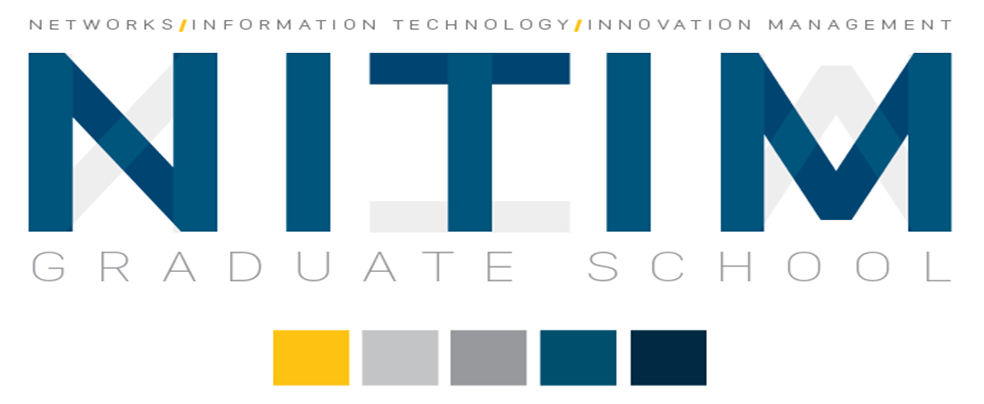 NITIM Summer School 2022June 16th-18th, 2022 Nancy, FranceEXTENDED ABSTRACT[Note: For a successful Extended Abstract, we kindly request applicants to be short and concise in their answers. Thank you very much for your collaboration.]NameSupervisor(s)InstitutionYear of StudyFull time / Part timeDate of enrolmentPhD/ Proposal/ Submission Title: Motivation(What motivates your research, and what is its relevance?)Research problem (What problem or issue are you addressing in your research?)Research goal(What is the goal of your research? How do you intend to extend the existing body of knowledge?)Empirical setting or domain(Please describe the empirical setting or domain of your research.)Research question(s)(Which specific question(s) are you pursuing in your research?)Conceptual or theoretical framework(Which concept(s) or theory/ies are you using in your research?)Methodology and research design(How are you planning to conduct your research? How do the different components of your research design – goal, question, method – fit together?)Journals and conferences you aim refer to and reference (What is the scientific community you consider yourself to be a part of? What outlets are most relevant for your research?)Key references(Please provide a short list of 2-3 papers/books that you regard as formative or inspiring for your thesis.)Expectations(Why would you like to participate? What are you expecting to gain?)In case you have attended a NITIM School before:Which was the most recent one?Please describe the development of your research since the NITIM School.(How does this proposal differ from the previous one?)Signed by PhD Candidate…………………………………………….Signed by Supervisor……………………………………………………